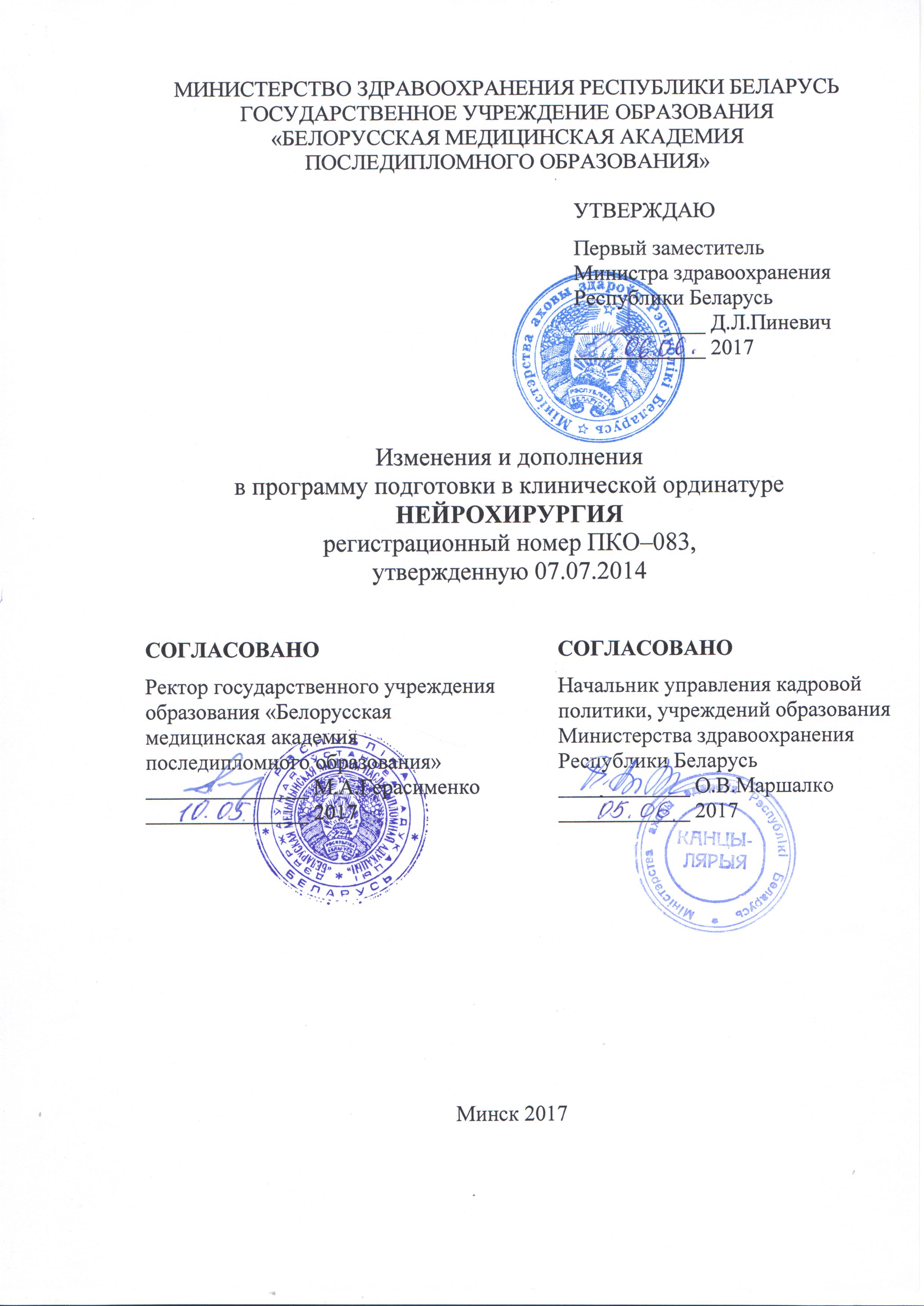 АВТОРЫ:заместитель директора по научной работе государственного учреждения «Республиканский научно-практический центр неврологии и нейрохирургии», доктор медицинских наук, профессор Ю.Г.Шанько;доцент кафедры неврологии и нейрохирургии государственного учреждения образования «Белорусская медицинская академия последипломного образования», кандидат медицинских наук, доцент А.Л.Танин;старший преподаватель кафедры неврологии и нейрохирургии государственного учреждения образования «Белорусская медицинская академия последипломного образования» А.Н.НаледькоРЕКОМЕНДОВАНЫ К УТВЕРЖДЕНИЮ:Кафедрой неврологии и нейрохирургии государственного учреждения образования «Белорусская медицинская академия последипломного образования» (протокол № 4 от 17.03.2017)Научно-методическим советом государственного учреждения образования «Белорусская медицинская академия последипломного образования» (протокол № 5 от 05.05.2017)Внести в программу подготовки в клинической ординатуре по специальности «Нейрохирургия», регистрационный номер ПКО–083, утвержденную Первым заместителем Министра здравоохранения Республики Беларусь 07.07.2014, следующие изменения и дополнения:1. По тексту слова «клиника», «больной» заменить соответственно словами «клиническая картина», «пациент».2. В содержании программы:пункт 1.1. изложить в следующей редакции«1.1. Основы управления здравоохранением в Республике Беларусь  Здравоохранение как компонент социально-экономического развития страны. Источники финансирования здравоохранения. Организация здравоохранения в зарубежных странах. Всемирная организация здравоохранения (ВОЗ), основные направления деятельности. Участие Республики Беларусь в деятельности ВОЗ.Здравоохранение Республики Беларусь, его структура. Полномочия Президента Республики Беларусь, Совета Министров Республики Беларусь, других государственных органов и государственных организаций в области здравоохранения.Основные принципы государственной политики Республики Беларусь в области здравоохранения. Вопросы здравоохранения в важнейших общественно-политических, законодательных и нормативных правовых актах: Конституция Республики Беларусь, законы Республики Беларусь, постановления Совета Министров Республики Беларусь и др.Виды медицинской деятельности. Организация оказания медицинской помощи. Виды, формы и условия оказания медицинской помощи. Государственные социальные минимальные стандарты: определение, виды. Государственные минимальные социальные стандарты в области здравоохранения. Научные основы управления здравоохранением. Методы управления. Функции управления. Социально-психологические аспекты управления. Программно-целевое управление. Государственные программы в сфере здравоохранения. Государственная программа «Здоровье народа и демографическая безопасность Республики Беларусь» на 2016–2020 годы.Региональная программа государственных гарантий по обеспечению граждан Республики Беларусь доступным медицинским обслуживанием (РПГГ). Структура РПГГ. Среднереспубликанские нормативы объемов медицинской помощи (амбулаторно-поликлиническая помощь, медицинская помощь в стационарных условиях, скорая медицинская помощь).Управление кадрами в здравоохранении. Кадровое обеспечение здравоохранения. Конфликты и их разрешение.Основы маркетинга в здравоохранении, его виды и социально-психологические аспекты. Маркетинг медицинских технологий. Рынок медицинских услуг. Планирование медицинской помощи в амбулаторных условиях. Функция врачебной должности. Планирование медицинской помощи в стационарных условиях.Финансирование здравоохранения, источники финансирования. Оплата труда медицинских работников.Экономика здравоохранения. Виды эффективности в здравоохранении (медицинская, экономическая, социальная). Оценка эффективности в здравоохранении.Медицинская статистика. Применение медицинской статистики в деятельности организаций здравоохранения. Методика анализа деятельности организаций здравоохранения. Основные показатели деятельности больничных и амбулаторно-поликлинических организаций. Медицинская документация. Модель конечных результатов как критерий оценки деятельности организаций здравоохранения.Общественное здоровье и методы его изучения. Факторы, определяющие уровень общественного здоровья, их характеристика. Важнейшие медико-социальные проблемы. Демографическая политика государства. Демографическая безопасность. Цель и задачи, принципы обеспечения демографической безопасности. Понятие и критерии демографических угроз.Основные тенденции демографических процессов в Республике Беларусь и зарубежных странах. Факторы,  определяющие особенности и динамику современных демографических процессов. Современные подходы к изучению заболеваемости и инвалидности населения. Методы изучения заболеваемости, их сравнительная характеристика. Международная статистическая классификация болезней и проблем, связанных со здоровьем, 10-го пересмотра (МКБ-10). Инвалидность.Основные категории организации и экономики здравоохранения: доступность, качество и эффективность медицинской помощи. Основные мероприятия по улучшению доступности медицинского обслуживания населения. Методология управления качеством и эффективностью медицинской помощи. Содержание системы управления качеством медицинской помощи в организациях здравоохранения Республики Беларусь.Первичная медицинская помощь (ПМП): цели, задачи, функции. Врач общей практики, функции, организация работы, преемственность с другими врачами-специалистами.Организация диспансеризации населения. Профилактические осмотры: цели, задачи. Специализированная и высокотехнологичная медицинская помощь: цели, задачи, функции.Медико-социальная и паллиативная медицинская помощь.Основы медицинской экспертизы и медицинской реабилитации. Организация медицинской помощи в амбулаторных и стационарных условиях. Законодательство в области санитарно-эпидемиологического благополучия населения. Организация и проведение санитарно-противоэпидемических мероприятий. Задачи центра гигиены и эпидемиологии (ЦГиЭ).Гигиеническое воспитание населения как одно из направлений профилактики заболеваний, формирования здорового образа жизни. Профилактика неинфекционных заболеваний. Минская декларация по итогам Европейской министерской конференции ВОЗ.»;пункт 1.2. изложить в следующей редакции «1.2. Медицинская информатика и компьютерные технологии Информация и её обработка. Основные категории и понятия информатики. Информатика и информационные технологии. Виды медицинской информации. Характеристики медицинской информации. Состав аппаратного обеспечения персонального компьютера, характеристика основных периферийных устройств. Устройства  хранения информации. Сканирование информации. Настройка BIOS, установка драйверов.Операционная система. Классификация операционных систем. Графический пользовательский интерфейс. Основные программные приложения. Файловые системы. Файлы и каталоги. Права доступа к файлу. Другие функции файловых систем. Инсталляция программного обеспечения. Сервисные программные средства. Служебные программы.Принципы построения вычислительных сетей. Internet, intranet, VPN.  Программные и аппаратные компоненты вычислительной сети. Электронная оргтехника. Современные средства связи и их взаимодействие с компьютерной техникой. Принципы построения локальных вычислительных сетей.Использование прикладных программ общего назначения: текстовых редакторов, электронных таблиц, графических редакторов, средств создания презентаций, пакетов стандартных программ офисного назначения. Применение электронных таблиц в задачах обработки медицинской информации. Вычисления, анализ данных, поддержка принятия решений. Пакеты статистической обработки данных. Ввод данных, обработка, анализ результатов с помощью программ Microsoft Excel, Statistika, SPSS. Медицинские автоматизированные системы.Организационная структура Интернета. Основные протоколы сети Интернет. Система доменных имен DNS.  Защита информации. Криптография. Электронная цифровая подпись.Сервисы Веб 2.0. Отличительные особенности. «Облачные технологии»: понятие, история возникновения, достоинства и недостатки, перспективы внедрения и развития в здравоохранении.»;пункт 1.3. изложить в следующей редакции «1.3.  Клиническая фармакология Предмет и задачи клинической фармакологии. Клиническая фармакодинамика, оценка основных параметров. Принципы механизма действия лекарственных средств, их специфичность и избирательность. Общие принципы фармакотерапии, выбора лекарственных средств, дозы, режима дозирования.Клиническая фармакокинетика, основные показатели, методы оценки. Основные фармакокинетические процессы: адсорбция, связь с белком, биотрансформация, распределение, выведение.Основные принципы доказательной медицины.Фармакогенетика и взаимодействие лекарственных средств.Нежелательные реакции на лекарственные средства: пути предупреждения и коррекции.Возрастные и физиологические особенности применения лекарственных средств.Клиническая фармакология лекарственных средств отдельных фармакологических групп. Клиническая фармакология лекарственных средств, используемых для фармакотерапии неотложных состояний в кардиологии и пульмонологии.».3. В информационной части список рекомендуемой литературы изложить в следующей редакции:«Список рекомендуемой литературы  Основная:Броун, Т.Р. Эпилепсия. Клиническое руководство / Т.Р.Броун, Г.Л.Холмс. – М. : Бином, 2014.Вальчук, Э.А. Государственные минимальные социальные стандарты в области здравоохранения : учеб.-метод. пособие / Э.А.Вальчук, А.П.Романова. – Минск : БелМАПО, 2013. – 39 с.Гайворонский А.И. Оперативные доступы в нейрохирургии / А.И.Гайворонский. – СПб. : СпецЛит., 2014. – Т. 1 : Голова. – 510 с.Джинджихадзе, Р. Декомпрессивная краниэктомия при внутричерепной гипертензии / Р.Джинджихадзе, О.Н.Древаль. – М. : ГЭОТАР-Медиа, 2014. – 112 с.Европейская министерская конференция Всемирной организации здравоохранения. Охват всех этапов жизни в контексте положений политики «Здоровье-2020». Минская декларация // Семейный д-р. – 2015. – № 4. – С. 5–7.Здоровье-2020 : основы Европейской политики в поддержку действий всего государства и общества в интересах здоровья и благополучия. – Копенгаген : ВОЗ, 2013. – 232 с.      Здравоохранение Республики Беларусь : прошлое, настоящее и будущее / В.И.Жарко [и др.]. – Минск : Минсктиппроект, 2012. – 320 с.Ким, Д.X. Позвоночник. Хирургическая анатомия и оперативная техника / Д.X.Ким [и др.]. – М. : Изд-во Панфилова, 2016. – 848 с. Клиническая фармакология : нац. рук. / под ред. Ю.Б.Белоусова, [и др.]. – М. : ГЭОТАР-Медиа, 2014. – 976 с.Клиническая фармакология : учебник / под ред. В.Г.Кукеса. – 4-е изд., доп. и перераб. – М. : ГЭОТАР-Медиа, 2012. – 832 с.Клиническая фармакология и фармакотерапия / под ред. В.Г.Кукеса, А.К.Стародубцева. –3-е изд., доп. и перераб. – М. : ГЭОТАР-Медиа, 2013. – 832 с.Королюк, И.П. Медицинская информатика / И.П.Королюк. – Самара : СамГМУ, 2012. – 244 с.: ил.Крылов, В.В. Нейрореаниматология: практ. рук. / В.В.Крылов. – М.: ГЭОТАР-МЕД, 2016. – 176 с.Крылов, В.В. Операции реваскуляризации головного мозга в сосудистой нейрохирургии / В.В. Крылов, В.Л.Леменев. – СПб. : Бином, 2016. – 272 с.Левин, А.Ш. Самоучитель работы на компьютере / А.Ш.Левин. –  11-е изд. – СПб. : Питер, 2013. – 704 с.: ил.Машковский, М.Д. Лекарственные средства : в 2 т. / М.Д.Машковский. –16-е изд. – М., 2010.Мументалер, М. Дифференциальный диагноз в неврологии / М.Мументалер, К.Бассетти, К.Дэтвайлер ; пер. с нем. – М. : МЕДпресс-информ, 2010. – 350 с. Общественное здоровье и здравоохранение : учеб. пособие / Н.Н.Пилипцевич [и др.] ; под ред. Н.Н.Пилипцевича. – Минск : Новое знание, 2015. – 784 с.Основы идеологии белорусского государства: учеб.-метод. пособие / М.А.Герасименко, Т.В.Калинина [и др.]. – Минск : БелМАПО, 2014. – 28 с.Рациональная антимикробная терапия : рук. для практ. врачей / под ред. С.В.Яковлева. –2-е изд., перераб. и доп. – М. : Литтера, 2015. – 1040 с.Скоромец, А. А. Топическая диагностика заболеваний нервной системы : рук. для врачей / А.А.Скоромец, А.П.Скоромец, Т.А.Скоромец. – СПб. : Политехника, 2007. – 399 с. Хордомы основания черепа и краниовертебрального перехода / А.Н.Коновалов, Д.В.Сидоркин, А.Н.Шкарубо [и др.]. – М., 2014. – 276 с.Царенко, С.В. Нейрореаниматология. Интенсивная терапия черепно-мозговой травмы / С.В.Царенко. – 3-е изд., испр. – М. : Медицина, 2009. – 216 с.Шанько, Ю.Г. Черепно-мозговая травма: учеб.-метод. пособие / Ю.Г.Шанько, А.Л.Танин, А.Н.Наледько. – Минск : Белпринт, 2008. – 96 с.Дополнительная:Антипко, Л.Э. Стеноз позвоночного канала / Л.Э.Антипко. – Воронеж, 2001. – 272 с. Артериальные аневризмы и артериовенозные мальформации головного мозга / Л.А.Дзяк [и др.]. – Днепропетровск, 2003. – 140 с. Аткинсон, А.Дж. Принципы клинической фармакологии / под ред. А.Дж.Аткинсона [и др.] : пер. с англ.; под общ. ред. Г.Т.Сухих. – М. : Практ. медицина, 2013. – 556 с.  Белова, А.Н. Нейрореабилитация : рук. для врачей / А.Н.Белова. – М. : Антидор, 2000. – 568 с. Виленский, Б.С. Инсульт : профилактика, диагностика и лечение / Б.С.Виленский. – СПб. : ФОЛИАНТ, 2002. – 400 с. Виленский, Б.С. Осложнения инсульта: профилактика и лечение / Б.С.Виленский. – СПб., 2000. – 128 с.Волошин, П.В. Лечение сосудистых заболеваний головного и спинного мозга / П.В.Волошин, В.И.Тайцлин. – Киев, 1991. – 406 с. Гоголев, М.П. Хирургическое лечение гидроцефалии саморегулирующимися клапанами нулевого давления / М.П.Гоголев. – Новосибирск, 2000. –136 с. Гомазков, О.А. Нейрохимия ишемических и возрастных патологий мозга / О.А.Гомазков. – М., 2003. – 200 с. Горохов, А.А. Отонейрохирургия : рук. для врачей / А.А.Горохов. – СПб. : Питер, 2000. – 361 с. Григорьев, Д.Г. Опухоли и опухолеподобные процессы центральной нервной системы (классификация, частота, определение степени злокачественности, патоморфологическая диагностика) : учеб.-метод. пособие / Д.Г.Григорьев, Е.Д.Черствой, А.И.Герасимович. – Минск : МГМИ, 2001. – 72 с.Григорьев, Д.Г. Опухоли центральной нервной системы и глаз // Опухоли и опухолеподобные процессы у детей: классификация, морфология, гистогенез, молекулярная биология / Д.Г.Григорьев, А.И.Герасимович ; под ред. Е.Д.Черствого [и др.]. – Минск : Асар, 2002. – С. 81–124. Гусев, Е.И. Ишемия головного мозга / Е.И.Гусев, В.И.Скворцова. – 
М. : Медицина, 2001. – 327 с. Долгих, В.Т. Опухолевый рост / В.Т.Долгих. – Н.Новгород : ГГМА, 2001. – 81 с. Дралюк, Н.С. Актуальные вопросы черепно-мозговой травмы и другой ургентной патологии при повреждениях и заболеваниях нервной системы / Н.С.Дралюк. – Красноярск, 1990. – 132 с. Зозуля, Ю.А. Свободно-радикальное окисление и антиоксидантная защита при патологии головного мозга / Ю.А.Зозуля, В.А.Барабой, Д.А.Сутковой. – М. : Знание-М, 2000. – 344 с. Зозуля, Ю.А. Спинальные сосудистые опухоли и мальформации / Ю.А.Зозуля, Е.И.Слынько. – Киев, 2000. – 380 с. Инсульт. Принципы диагностики, лечения и профилактики : крат. рук. для врачей / под ред. В.В.Верещагина. – М. : Интермедика, 2002. – 208 с. Клиническое руководство по черепно-мозговой травме / под ред. А.Н.Коновалова, Л.Б.Лихтермана, A.А.Потапова. – М. : Антидор, 2001. – Т. II. Острый период черепно-мозговой травмы : хирургия, анестезиология, интенсивная терапия, клинические формы. – 675 с. Клиническое руководство по черепно-мозговой травме / под ред. А.Н.Коновалова, Л.Б.Лихтермана, А.А.Потапова. – М. : Антидор, 2002. – Т. III. Последствия и осложнения черепно-мозговой травмы, стандарты и рекомендации, нейрореабилитация, экспертиза. – 632 с. Клиническое руководство по черепно-мозговой травме / под ред. А.Н.Коновалова, Л.Б.Лихтермана, А.А.Потапова. – М. : Антидор, 1998. – T.I. Общие вопросы нейротравматологии и методы диагностики. – 550 с. Кондаков, Е.П. Черепно-мозговая травма / Е.П.Кондаков, В.Е.Кривецкий. – СПб., 2002. – 272 с. Крылов, В.В. Контралатеральная хирургия аневризм головного мозга / В.В.Крылов, В.В.Ткачев, Г.Ф.Добровольский. – М., 2002. – 192 с. Крылов, В.В. Неотложная нейрохирургия / В.В.Крылов, В.В.Лебедев. – М., 2000. – 568 с. Полищук, Н.Е. Повреждения позвоночника и спинного мозга / Н.Е.Полищук, П.А.Корж, В.Я.Фищенко. – Киев, 2001. – 388 с. Потапов, А. Доказательная нейротравматология / А.Потапов [и др.]. – М., 2003. – 518 с. Практическая нейрохирургия : рук. для врачей / под ред. Б.В.Гайдара. – СПб., 2002. – 648 с. Пуцилло, М.В. Нейрохирургическая анатомия : атлас / М.В.Пуцилло, А.Г.Винокуров, А.И.Белов ; под ред. А.Н.Коновалова. – М. : Антидор, 2002. – Т. 1. – 200 с. Смеянович, А.Ф. Диагностика и лечение субтенториальных околостволовых менингиом / А.Ф. Смеянович, Ю.Г. Шанько. – Минск, 2005. – 108 с. Сосудистый спазм при субарахноидальном кровоизлиянии / B.В.Крылов [и др.]. – М., 2001. – 208 с. Справочник Видаль. Лекарственные препараты в Беларуси : справочник. – М. : ЮБМ Медика Рус, 2013. – 816 с.Старченко, А.А. Клиническая нейрореаниматология / А.А.Старченко. – М. : МЕДпресс-информ, 2004. – 940 с. Харкевич, Д. А. Фармакология / Д.А.Харкевич. –10-е изд. – М. : ГЭОТАР-Медиа, 2010. – 750 с.Черепные нервы (анатомия, клиника, диагностика, лечение) / В.Я.Латышева [и др.]. – Минск, 2003. – 96 с. Щербук, Ю.А. Актуальные проблемы видеоэндоскопической нейрохирургии / Ю. А. Щербук. – СПб. : ВМедА, 2000. – 175 с. Нормативные правовые акты:Конституция Республики Беларусь 1994 года : с изм. и доп., принятыми на респ. референдумах 24 нояб. . и 17 окт. . – Минск : Амалфея, 2006. – 48 с.О борьбе с коррупцией : Закон Респ. Беларусь от 15.07.2015 № 305–З.О государственных минимальных социальных стандартах : Закон Респ. Беларусь от 11.11.1999 № 322–З : с изм. и доп.О дополнительных мерах по совершенствованию трудовых отношений, укреплению трудовой и исполнительской дисциплины  : Декрет Президента Респ. Беларусь от 26.07.1999 № 29 : с изм. и доп.О здравоохранении  : Закон Респ. Беларусь 18 июня . № 2435–XII : в ред. Закона Респ. Беларусь от 20.06.2008 № 363-З: с изм. и доп.О лекарственных средствах  : Закон Респ. Беларусь от 20.07.2006 
№ 161-З : с изм. и доп.О мерах по внедрению системы государственных социальных стандартов по обслуживанию населения республики : постановление Совета Министров Респ. Беларусь от 30.05.2003 № 724 : с изм. и доп.О мерах по снижению антибактериальной резистентности микроорганизмов : приказ Министерства здравоохранения Респ. Беларусь 
от 29.12.2015 № 1301.О мерах по укреплению общественной безопасности и дисциплины : Директива Президента Республики Беларусь от 11.04.2004 № 1 : в ред. Указа Президента Респ. Беларусь от 12.10.2015 № 420.О некоторых вопросах государственных минимальных социальных стандартов в области здравоохранения : постановление Совета Министров Респ. Беларусь от 29.03.2016 № 259.О санитарно-эпидемиологическом благополучии населения : Закон Респ. Беларусь от 07.01.2012 № 340-З : с изм. и доп .Об усилении требований к руководящим кадрам и работникам организаций  : Декрет Президента Респ. Беларусь от 15.12.2014 № 5.Об установлении форм «Медицинская справка о рождении», «Врачебное свидетельство о смерти (мертворождении)» и утверждении инструкций о порядке их заполнения : постановление Министерства здравоохранения Респ. Беларусь от 16.12.2010 № 168 : с изм. и доп.Об утверждении Государственной программы «Здоровье народа и демографическая безопасность Республики Беларусь» на 2016–2020 годы : постановление Совета Министров Респ. Беларусь от 14.03.2016 № 200 : с изм. и доп.Об утверждении Инструкции о порядке выписки рецепта врача и о внесении изменений и дополнений в постановление Министерства здравоохранения Республики Беларусь от 27 декабря . № 120: постановление Министерства здравоохранения Респ. Беларусь от 31.10.2007 
№ 99 : в ред. постановления Министерства здравоохранения Респ. Беларусь от 31.10.2008 № 181 : с изм. и доп.Об утверждении Инструкции о порядке констатации смерти и признании утратившим силу постановления Министерства здравоохранения Республики Беларусь от 2 июля 2002 г. № 47: постановление Министерства здравоохранения Респ. Беларусь от 20.12.2008 № 228 : с изм. и доп.Об утверждении инструкции о порядке организации оказания медицинской помощи пациентам с некоторыми хирургическими заболеваниями : постановление Министерства здравоохранения Респ. Беларусь от 08.05.2013  № 40.Об утверждении Инструкции о порядке представления информации о выявленных нежелательных реакциях на лекарственные средства и признании утратившими силу некоторых постановлений Министерства здравоохранения Республики Беларусь  : постановление Министерства здравоохранения Респ. Беларусь от 17.04.2015 № 48.Об утверждении Инструкции о порядке проведения диспансеризации : постановление Министерства здравоохранения Респ. Беларусь от 12.08.2016 
№ 96. Об утверждении клинических протоколов «Экстренная медицинская помощь пациентам с анафилаксией», «Диагностика и лечение системной токсичности при применении местных анестетиков» : постановление Министерства здравоохранения Респ. Беларусь от 18.07.2016 г. № 88.Об утверждении клинического протокола оказания скорой (неотложной) медицинской помощи взрослому населению и признании утратившими силу отдельных структурных элементов приказа Министерства здравоохранения Республики Беларусь от 13 июня 2006 г. № 484 : приказ Министерства здравоохранения Респ. Беларусь от 30.09.2010 № 1030.Концепция реализации государственной политики формирования здорового образа жизни населения Республики Беларусь на период до 2020 
года : приказ Министерства здравоохранения Респ. Беларусь от 31.03.2011 
№ 335.Об утверждении надлежащей аптечной практики : постановление Министерства здравоохранения Республики Беларусь от 27.12.2006  № 120 : 
в ред. постановления Министерства здравоохранения Респ. Беларусь от 31.10.2008 № 181 : с изм. и доп.О мерах по совершенствованию условий оплаты труда работников бюджетных организаций и иных организаций, получающих субсидии, работники которых приравнены по оплате труда к работникам бюджетных организаций : постановление Министерства труда Респ. Беларусь от 21.01.2000 № 6 : с изм. и доп.Об утверждении Программы социально-экономического развития Республики Беларусь на 2016–2020 годы  : Указ Президента Респ. Беларусь от 15.12.2016 № 466.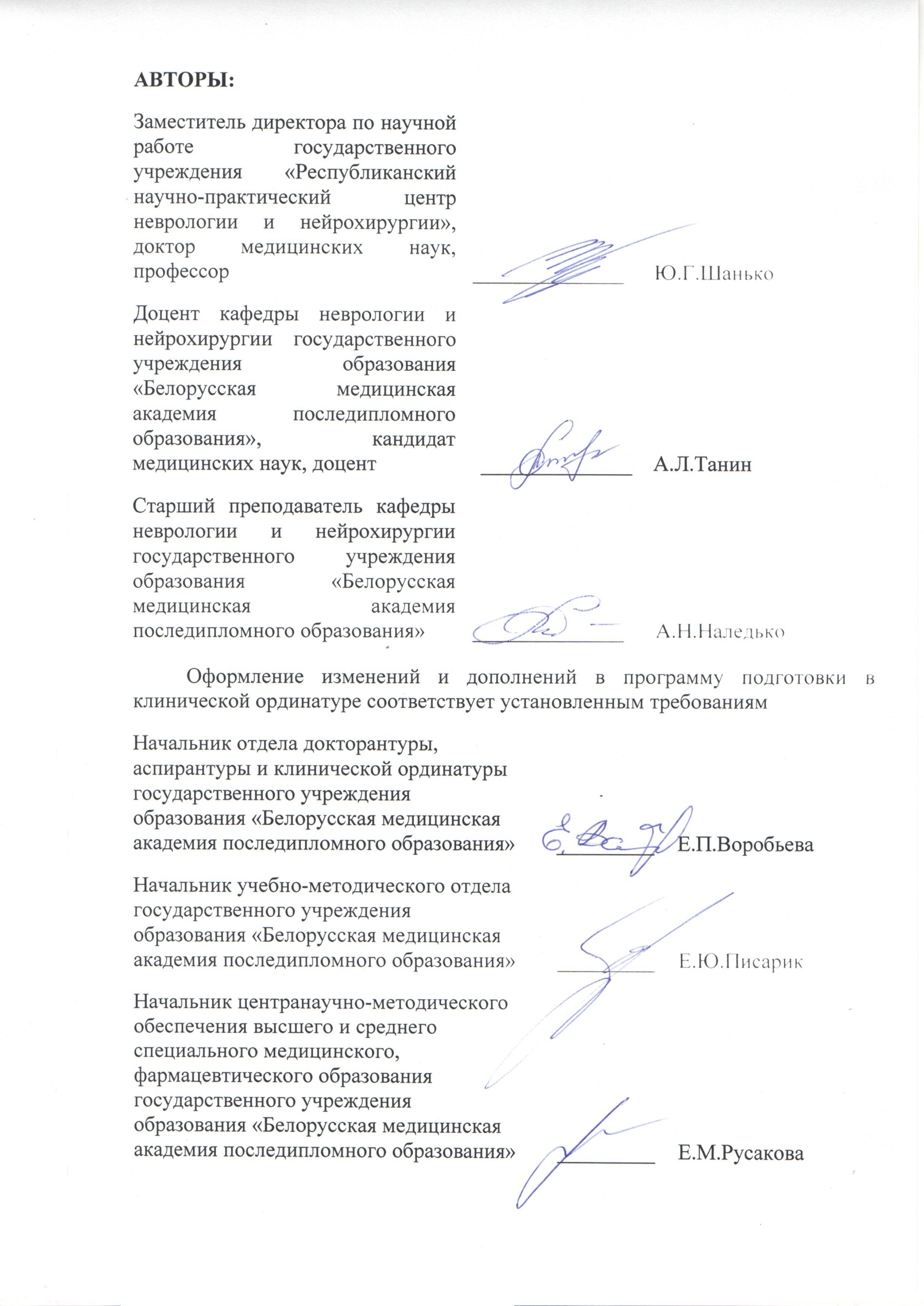 